1.Prisma patrulatera regulata dreapta.- are la baze patrate,iar muchiile laterale sunt perpendiculare pe baze.                                                              FORMULE :                                                     Alaturii = Afetei laterale x 4                                           Alaturii = Pbazei x h                                       Atotala = Alaturii x 2Abazei                                                                   V = Abazei x h                                           Pbazei = 4l                                           Abazei = Elementele prismei : 1.Bazele : (ABCD) , (A’B’C’D’).2.Fetele laterale : (ABB’A’) , (BB’CC’) , (ADD’A’) , (CC’D’D).3.Muchiile (12) :-bazelor (8) : AB,BC,CD,AD,A’B’,B’C’,C’D’,D’A’.                           :-laterale (4) : AA’,BB’,CC’,DD’.4.Diagonalele prismei – D’B,AC’,CA’,DB’.5.Sectiuni diagonale – (ACC’A) , (BB’D’D).Desfasurarea prismei : 2.Cubul.                                            Alaturii =                                                      Atotala =                                                      V =                                                       Dcub = Desfasurarea cubului :3.Paralelipipedul dreptunghic.(Cuboid)                                        Alaturii = 2Lh + 2lh                                                         Atotala = 2Lh + 2lh + 2L x l                                                                V                                                 V = L x l x hDesfasurarea paralelipipedului dreptunghic:4.Prisma triunghiulara regulata dreapta.- la baza are un triunghi echilateral,iar muchiile laterale sunt perpendiculare pe baze.                                                    Alaturii = Afetei laturii                                                          Alaturii = Pbazei x h                                                          Atotala = Alaturii + 2Abazei                                                                           V = Abazei  x h                                                                            Pbazei = 3l                                                                           Abazei  = Desfasurarea  prismei  triunghiulare :5.Prisma hexagonala regulata dreapta.Alaturii = 6Afetei lateraleAlaturii = Pbazei x h Atotala = Alaturii + 2AbazeiV = Abazei x hPbazei = 6lAbazei = 6 x A  echilateralDesfasurarea prismei hexagonale : 6.Piramida patrulatera regulata dreapta :- are la baza un patrat iar inaltimea piramidei cade in centrul bazei.Elementele piramidei :1.Baza : (ABCD) – patrat.2.Fete laterale : (VAB) , (VBC) , (VDC) , (VAD) – triunghiuri        isoscele laterale;pot fi si echilaterale.3.Muchiile - bazelor : AB = BC = CD = DA = l                   - laterale : VA = VB = VC = VD = m4.Inaltimea piramidei : VO = h.5.Apotema – bazei : OM =  (perpendiculara din centrul bazei pe muchia bazei)                   - piramidei : VM =  (inaltimea unei fete laterale).6.Sectiuni diagonale : (VAC) , (VDB) . Alaturii = 4 x Afetei lateraleAlaturii = Atotala = Alaturii + AbazeiV = Pbazei = 4lAbazei = Desfasurarea piramidei patrulatere :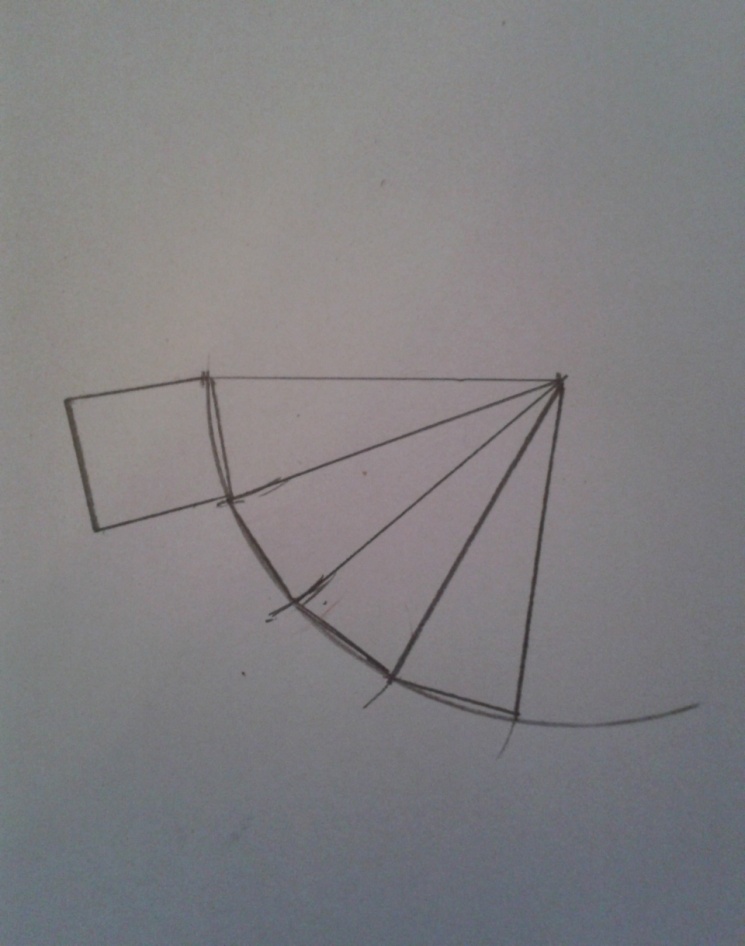 7.Piramida triunghiulara regulata dreapta. (Tetraedrul)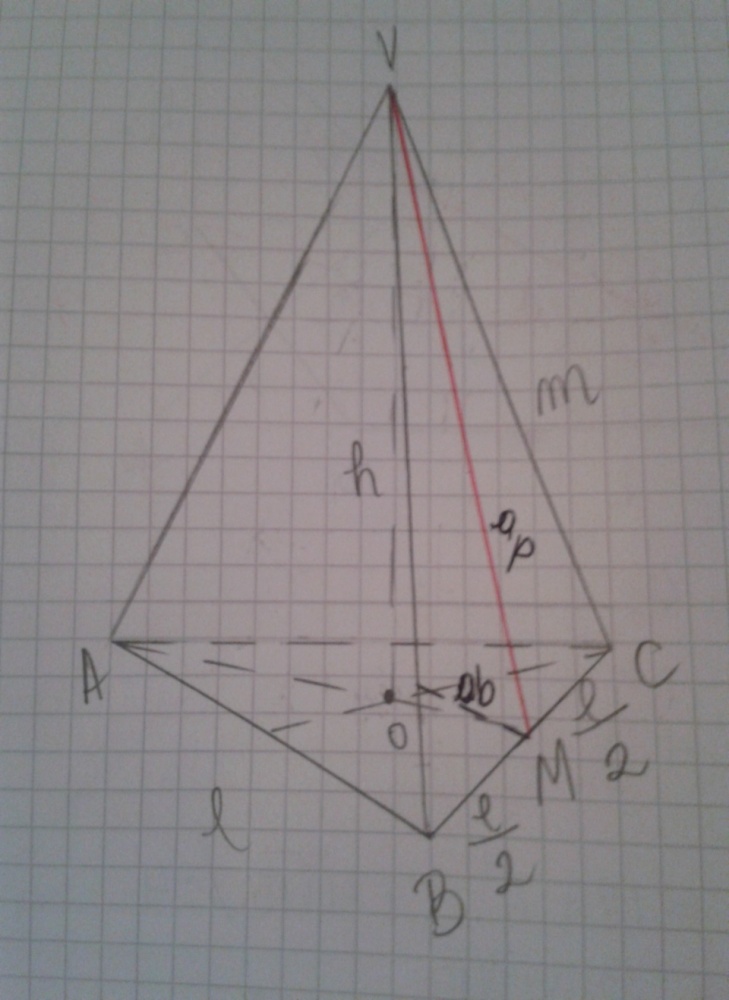 -Are aceleasi formule ca ale piramidei patrulatere. Desfasurarea piramidei triunghiulare :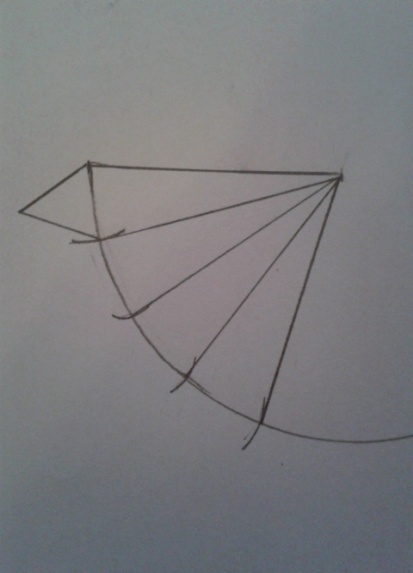 